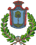 C O M U N E   D I   C R I S P A N OCittà Metropolitana di NapoliIII Settore –  Contenzioso - Politiche SocialiMODELLO DI DOMANDA PER LA PARTECIPAZIONE AL PROGETTO “CONDIVIDERE I BISOGNI PER CONDIVIDERE IL SENSO DELLA VITA”Anno 2024 CHIEDEDI ACCEDERE AL PROGETTO “CONDIVIDERE I BISOGNI PER CONDIVIDERE IL SENSO DELLA VITA” ANNO 2024.A tal fine, ai sensi e per gli effetti degli artt. 46 e 47 del D.P.R. 445/2000, sotto la propria responsabilità e con piena coscienza della responsabilità penale prevista per le dichiarazioni false dall’art. 76 del decreto citato e del fatto che le dichiarazioni false comportano la revoca del beneficio ottenuto sulla base della presente dichiarazione, come previsto dall’art. 11, comma 3 del D.P.R. 403/98DICHIARADi essere cittadino: □ italiano □ comunitario □ extracomunitario 	□ Di essere residente nel Comune di Crispano alla data di presentazione della domanda; Di essere in possesso di ISEE, in corso di validità, pari a € _______________; □ Di non essere percettore/ beneficiario di altro sussidio alimentare erogato da altri soggetti ( ad es. Caritas) ; Che il proprio nucleo familiare è costituito da n.           componenti familiari, di cui:_ n.	minori in obbligo scolastico;_ n.	anziani ultrasessantasettenni;_ n.	componenti familiari diversamente abili (art. 3 comma 3 L.104/92)Di essere □ nucleo familiare in situazione di emarginazione sociale e/o culturale e/o economica, con attestazione di inserimento prioritario da parte dei Servizi Sociali del Comune SI ALLEGANO:_ Fotocopia documento di riconoscimento in corso di validità del richiedente e codice fiscale;_Permesso di soggiorno o carta di soggiorno per i cittadini extracomunitari;_Attestazione ISEE in corso di validità  ( inferiore o uguale a € 6.000,00 incrementata a € 7.500,00 nel caso di nuclei familiari di soli anziani con almeno 67 anni) ;_Ogni altra documentazione ritenuta utili e attestante uno dei titoli di preferenza sopra menzionati (es. decreto di disabilità);Il sottoscritto si impegna a comunicare, tempestivamente, al comune ogni variazione delle proprie condizioni reddituali, patrimoniali e familiari.Crispano, lì		FirmaIl/la sottoscritto/a dichiara inoltre, di essere informato, ai sensi e per gli effetti di cui all’art. 10 del D.Lgs. 196/200 3 e ss.ii.mm, che i dati personali raccolti saranno trattati, in forma scritta e/o su supporto magnetico, elettronico o telematico, esclusivamente nell’ambito del procedimento per il quale la presente dichiarazione viene resa.Crispano, lì		Firma